Christmas Holiday Homework:Grade – 4th: Term-2 चलो जाँचे  Page – 114,115,116Term-2 बहुविकल्पी प्रश्‍न Page – 118,119Term-2 उच्चस्तरीय चिंतन कौशल Page – 112,123,124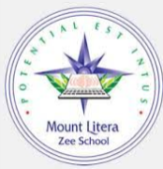 Mount Litera Zee School, East Bangalore            Academic Year 2016-2017